KINGDOM OF CAMBODIA                                                                                                                                                                                                                                                                                      NATION   RELIGION   KING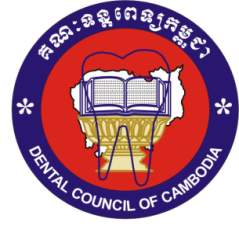 3Dental Council of CambodiaFlow Chart of Registration’s foreigner Dentist 